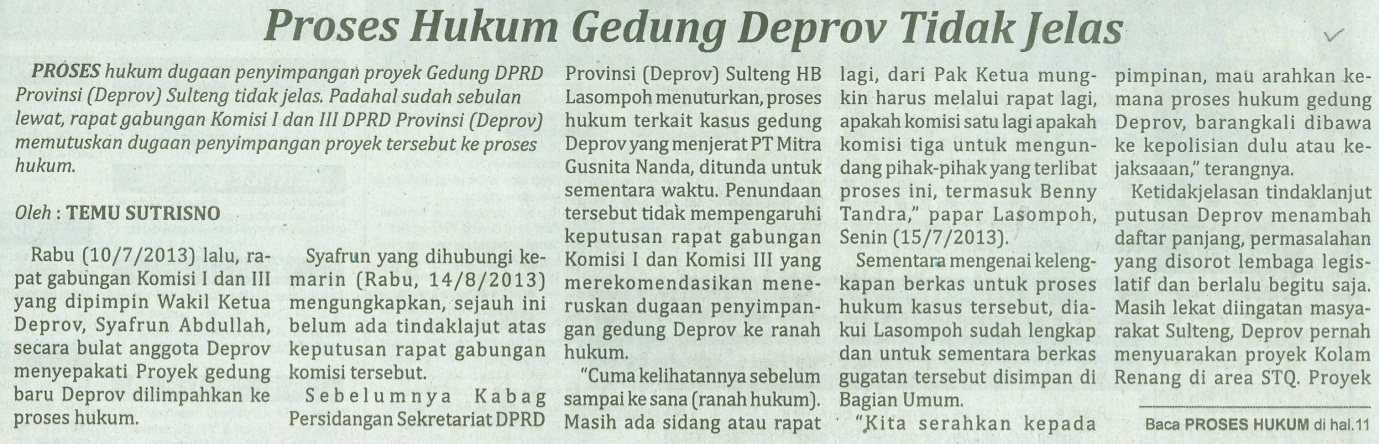 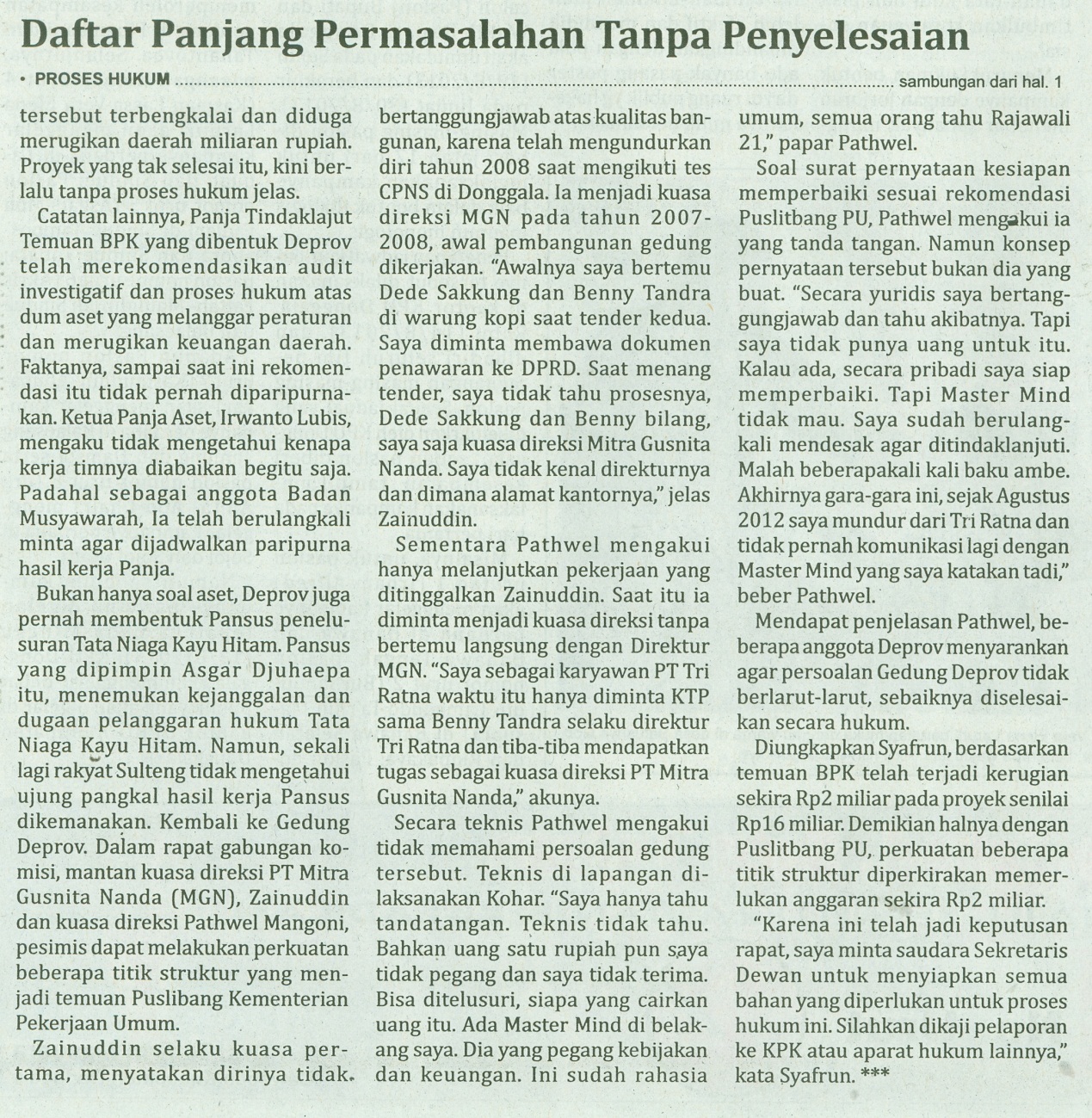 Harian    	:MercusuarKasubaudSulteng IHari, tanggal:Kamis, 15 Agustus 2013KasubaudSulteng IKeterangan:Halaman 01  Kolom 15-20; hlm 11 Kolom 17-19KasubaudSulteng IEntitas:Provinsi Sulawesi TengahKasubaudSulteng I